Säkerhet i hemmetTid: 15 minuterDen här aktiviteten hjälper dig med ordförråd för säkerhet i hemmet och följande instruktioner. Här följer några instruktioner som kan hjälpa dig för att det inte ska brinna i hemmet.Läs genom instruktionerna och diskutera orden   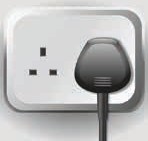 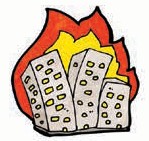 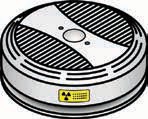 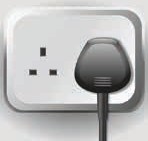 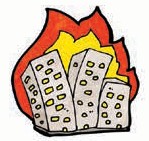 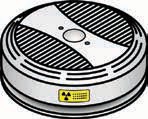 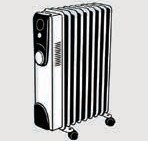 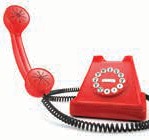 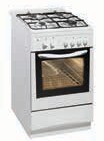 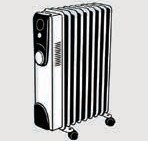 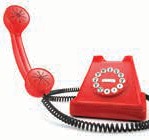 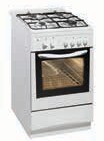 Brandskyddsåtgärder Stäng av alla kontakter, lämna ingenting på stand-by.Har du stängt av spisen?Har du släkt alla levande ljus?Har du släkt alla cigaretter?Har du din dörrnyckel på en säker plats?   Har du låst alla dörrar?Kontrollera brandlarmen?Om det börjar brinna – få ut alla och ring 112Försök aldrig gå tillbaka in i ett brinnande husBlockera aldrig vägarna ut ur ditt hem